Тема:  Обувь. Головные уборы.Рассмотрите с ребёнком предметы обуви, головных уборов, их детали; закрепить в речи эти обобщающие понятия. Спросить у ребёнка, для чего необходимы эти предметы.«Какой? Какая? Какие? Какое?» - подбор прилагательных.кроссовки  (какие?) детские, легкие, спортивные, удобные, белые, чистые.туфли (какие?) ………………………………………………………………………………………………………..шапка (какая?)………………………………………………………………………………………………………….сапоги (какие?)………………………………………………………………………………………………………….кепка (какая?)…………………………………………………………………………………………………………..босоножки (какие?) ……………………….………………………………………………………………«Поиграем – посчитаем», «Один – много»«Скажи ласково»     ботинки – ………………..            босоножки – ……………………      сандалии – ……………………..сапоги –  ……………… …           косынка – ……………………….     шапка –………………………….туфли –  ……………….. ...           беретка – ……………………….      кепка – …………………………..«Из чего какой?»туфли из кожи – кожаные туфли 		сапоги с мехом - ………………………сапоги из резины - ……………………..	тапочки из материи - ………………….шапка из шерсти - ………………………         косынка из ситца - …………………….Грамота Дайте характеристику звукам [В], [В’]. [В] – согласный, твердый, звонкий, обозначается синим цветом, [В’] – согласный, мягкий, звонкий – зеленым.Определить местоположение звуков [В], [В’], отметить на схеме: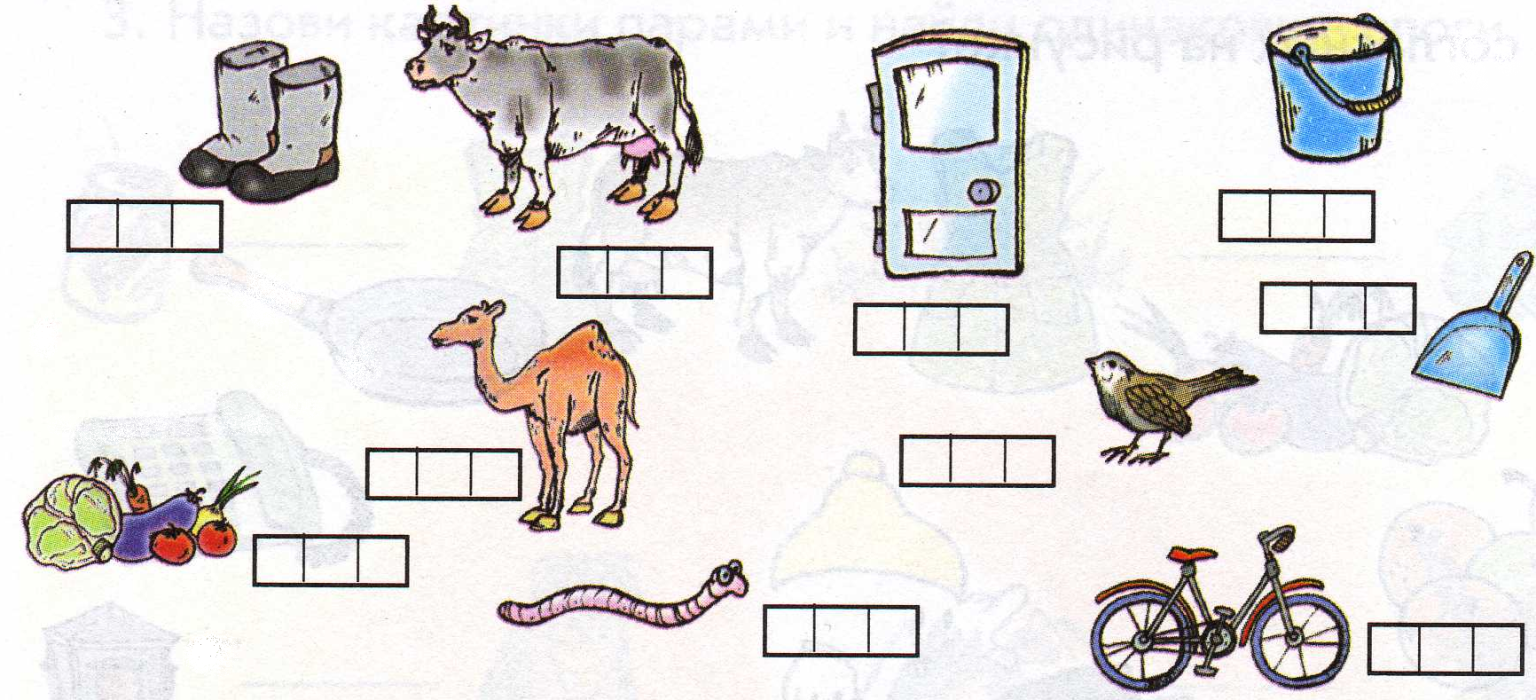 Прочитать чистоговорку четко и медленно:Ва-ва-ва – это Вадим.Во-во-во – тут Вова.Ви-ви-ви – там Вита.Обвести по точкам (развитие тонкой моторики пальцев рук, зрительного восприятия):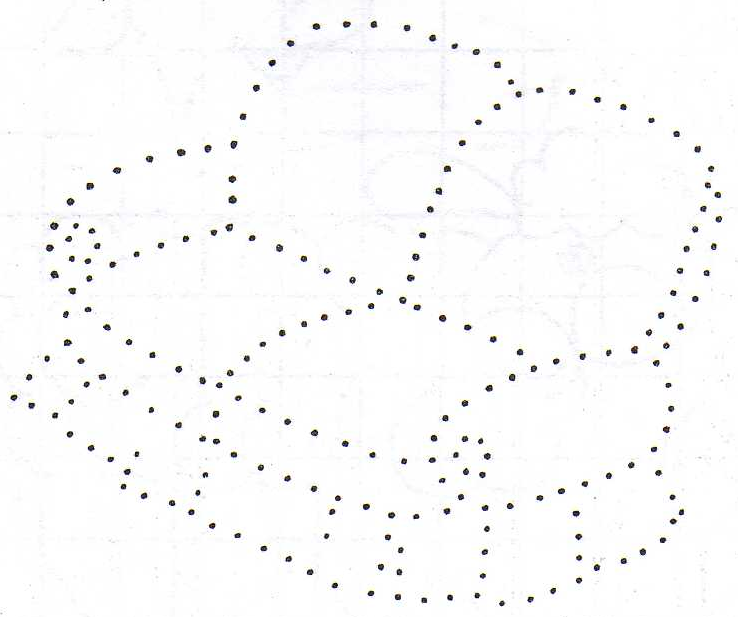 Прочитать слоги, слова и предложения, пройденные на занятии.ВА  ВУ  ВИ  ВО  ВЫ  АВ  УВ  ИВ  ОВ  ЫВ Вадим   ав-то-мат   во-до-пад   ви-та-ми-ныВот Вова. У Вовы автомат. Вова воин. А вот Вита. У виты бинты и витамины.1много2345фуражкакепкакосынкашапкавата   ива   воинвидван-на   Иван   водавинт два   диван   Вова Вита 